716,956.33	0.00 (575.00)	0.00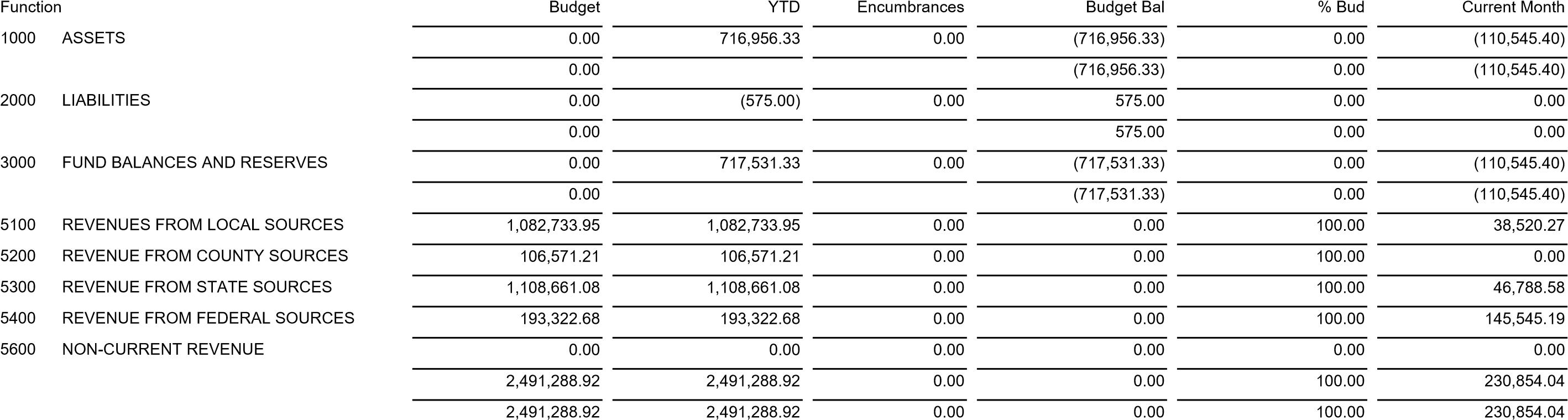 	717,531.33	0.00MIAMI R-1 SCHOOL07/24/2020 12:30 PMGeneral Ledger All Funds, All Accounts -Summary by FunctionRegular; Processing Month 06/2020Page: 1User ID: MDL1111ELEMENTARY417,609.80417,609.800.000.00100.0095,941.381151HIGH SCHOOL312,590.07312,590.070.000.00100.0060,164.861195VIRTUAL INSTRUCTION0.000.000.000.000.000.001221SPED & RELATED SERVICES78,256.5378,256.530.000.00100.0013,959.661251SUPPLEMENTAL INSTRUCTION89,148.9189,148.910.000.00100.0028,200.991311APPLIED BIOLOGICAL AND AGRICULTURE72,901.8872,901.880.000.00100.006,811.651321BUSINESS VOCATIONAL65,804.2965,804.290.000.00100.0014,030.061331BUSINESS, MARKETING, MANAGEMENT27,077.6727,077.670.000.00100.006,557.661411STUDENT ACTIVITIES86,480.1386,480.130.000.00100.0018,109.661421142153,037.4053,037.400.000.00100.006,956.361911TUITION TO OTHER DIST IN STATE11,985.0011,985.000.000.00100.007,650.001912TUITION TO OTHER DIST OUT OF STATE0.000.000.000.000.000.001921ADULST CAREER EDUCATION8,400.008,400.000.000.00100.004,200.001931TUITION FOR SPED TO OTHER DIST IN STATE0.000.000.000.000.000.001932TUITION FOR SPED TO OTHER DIST OUT STATE0.000.000.000.000.000.00194119411,000.001,000.000.000.00100.000.002119OTHER ATTENDANCE AND SOCIAL WORK SERVCES0.000.000.000.000.000.002122COUNSELING SERVICES42,734.8742,734.870.000.00100.007,773.622126PLACEMENT SERVICES1,739.281,739.280.000.00100.00289.882132MEDICAL SERVICES19,426.3519,426.350.000.00100.001,840.622139OTHER HEALTH SERVICES376.25376.250.000.00100.000.002152SPEECH PATHOLOGY SERVICES33,452.3733,452.370.000.00100.004,925.692162OT RELATED SERVICES9,292.509,292.500.000.00100.00420.002172PT RELATED SERVICES0.000.000.000.000.000.002191OTHER SUPPORT SERVICES-STUDENTS0.000.000.000.000.000.002213INSTRUCTIONAL STAFF TRAINING SERVICES233.65233.650.000.00100.00(1,480.03)2214PROFESSIONAL DEVELOPMENT6,261.566,261.560.000.00100.001,954.502222SCHOOL LIBRARY SERVICES26,048.6626,048.660.000.00100.005,471.362225COMPUTER-ASSISTED INSTRUCTION3,966.003,966.000.000.00100.000.00MIAMI R-1 SCHOOL07/24/2020 12:30 PMFunctionMIAMI R-1 SCHOOL07/24/2020 12:30 PMFunctionBudgetGeneral Ledger All Funds, All Accounts -Summary by FunctionRegular; Processing Month 06/2020General Ledger All Funds, All Accounts -Summary by FunctionRegular; Processing Month 06/2020Budget Bal% BudCurrent MonthPage: 2User ID: MDLMIAMI R-1 SCHOOL07/24/2020 12:30 PMFunctionMIAMI R-1 SCHOOL07/24/2020 12:30 PMFunctionBudgetYTDEncumbrancesBudget Bal% BudCurrent MonthPage: 2User ID: MDL2311SERVICE AREA40,853.7040,853.700.000.00100.001,861.592321OFFICE OF THE SUPERINTENDENT161,553.68161,553.680.000.00100.0017,692.992329OTHER EXECUTIVE ADMIN SERVICES4,327.374,327.370.000.00100.00(3,970.87)2331ADMIN TECH SERVICES98,598.9898,598.980.000.00100.004,619.992411OFFICE OF THE PRINCIPAL SERV148,579.49148,579.490.000.00100.0029,516.402525FINANCIAL ACCOUNTING SERVICES27,318.6127,318.610.000.00100.004,426.622542CARE AND UPKEEP OF BUILDING221,845.69221,845.690.000.00100.0025,199.462545VEHICLE & MAINTENANCE SERVICE3,931.913,931.910.000.00100.00(3,250.35)2546SECURITY SERVICES23,791.9623,791.960.000.00100.00616.442551CONTRACTED PUPIL TRANSPORTATION169,601.09169,601.090.000.00100.00711.912552DISTRICT PUPIL TRANSPORTATIONHANDICAP9,556.199,556.190.000.00100.002,848.202555PAYMENTS TO OTHER DISTRICTS0.000.000.000.000.000.00255625560.000.000.000.000.000.002558NON-ALLOWABLE TRANSPORTATION EXPENSES0.000.000.000.000.000.002561SERVICE AREA DIRECTION24,870.0824,870.080.000.00100.002,576.802562FOOD PREPARATION & DISPENSING SERVICES74,613.4374,613.430.000.00100.008,604.782572PURCHASING SERVICES0.000.000.000.000.000.002574PRINTING, PUBLISHING, DUPLICATING725.55725.550.000.00100.000.002645HEALTH SERVICES12,000.0012,000.000.000.00100.000.003511EARLY CHILDHOOD PROGRAM7,645.547,645.540.000.00100.001,855.173512EARLY CHILDHOOD INSTRUCTION24,636.8424,636.840.000.00100.006,159.883911OTHER COMMUNITY SERVICES0.000.000.000.000.000.004051BUILDING ACQ, CONST & IMPROVEMENT525,580.21525,580.210.000.00100.00(1,813.14)4091OTHER FACILITIES ACQ & CONSTRUCTION0.000.000.000.000.000.005231INTEREST-LEASE PURCHASE AGREEMENT26,385.4226,385.420.000.00100.0015,937.500.00 0.00100.00100.00